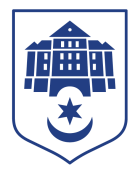 ТЕРНОПІЛЬСЬКА МІСЬКА РАДАПОСТІЙНА КОМІСІЯз питань містобудуванняПротокол засідання комісії №10від 21.07.2021Всього членів комісії: 	(6) Назарій Редьква, Андрій Грицишин, Юрій Смакоуз, Артур Шатарський, Олександр Россомаха, Мар’яна ГоловкоПрисутні члени комісії: 	(5) Назарій Редьква, Артур Шатарський, Мар’яна Головко, Олександр Россомаха, Андрій Грицишин Відсутні члени комісії:	(1) Юрій Смакоуз.Кворум є. Засідання комісії правочинне.На засідання комісії запрошені:Віктор Кібляр – начальник відділу земельних ресурсів;Василь Бесага – начальник управління містобудування, архітектури та кадастру;Юлія Чорна – начальник організаційного відділу ради управління організаційно – виконавчої роботи.Присутня з власної ініціативи: (1) Ольга Шахін – депутат міської ради.Головуючий – голова комісії Назарій Редьква.СЛУХАЛИ: Про затвердження порядку денного відповідно до листа від 16.07.2021    №15170-ЮВИСТУПИВ:	Віктор Кібляр, який запропонував:1)  зняти з розгляду питання «Про затвердження рішення виконавчого комітету міської ради від 30.06.2021 №549»;2) доповнити порядок денний наступними питаннями:Про надання дозволу на розроблення проекту землеустрою щодо відведення земельної ділянки для обслуговування багатоквартирного житлового будинку за адресою вул. Родини Барвінських,18 ОСББ «Родини Барвінських,18»;Про затвердження проекту землеустрою щодо відведення земельної ділянки для обслуговування багатоквартирних житлових будинків з вбудовано-прибудованими приміщеннями громадського призначення, підземним паркінгом та гаражами за адресою вул.Тролейбусна,7а ТОВ «СЕРВІСАВТОТРАНС+»;Про продаж земельної ділянки для обслуговування торгового павільйону з влаштуванням торгово-побутових приміщень з окремим входом за адресою вул. Львівська,2а ФОП Гамівці В.М.;Про затвердження проекту землеустрою щодо відведення земельної ділянки за адресою вул. О. Довженка гр. Гетьманчук І. М.;Про надання дозволу на складання проекту землеустрою щодо відведення земельної ділянки за адресою вул. Микулинецька гр. Сліпчук Р.В.Результати голосування за порядок денний засідання комісії, враховуючи пропозицію Віктора Кібляра: За – 5, проти - 0, утримались - 0. ВИРІШИЛИ: Затвердити порядок денний засідання комісії в цілому.Порядок денний засідання:СЛУХАЛИ:Про затвердження проекту землеустрою щодо відведення земельної ділянки за адресою вул.Микулинецька гр. Ремезі І.М.ДОПОВІДАВ: Віктор КіблярРезультати голосування за проект рішення: За - 5, проти-0, утримались-0. Рішення прийнято.ВИРІШИЛИ: Рішення комісії №1 додається.СЛУХАЛИ:Про затвердження технічної документації із землеустрою щодо встановлення меж земельної ділянки в натурі (на місцевості) за адресою вул. Долішня, 31 с. Курівці (в межах населеного  пункту) Тернопільського (Зборівського) району Тернопільської області, яке належить до Тернопільської міської територіальної громади, гр. Чорному І.З.ДОПОВІДАВ: Віктор КіблярРезультати голосування за проект рішення: За - 5, проти-0, утримались-0. Рішення прийнято.ВИРІШИЛИ: Рішення комісії №2 додається.СЛУХАЛИ:Про надання дозволу на розроблення технічної документації із землеустрою щодо встановлення меж земельної ділянки в натурі (на місцевості)за адресою вул. Центральна, 11 с. Кобзарівка (в межах населеного пункту) Тернопільського району Тернопільської області, яке належить до Тернопільської міської територіальної громади,гр. Жонці Т.М.ДОПОВІДАВ: Віктор КіблярРезультати голосування за проект рішення: За - 5, проти-0, утримались-0. Рішення прийнято.ВИРІШИЛИ: Рішення комісії №3 додається.СЛУХАЛИ:Про затвердження проекту землеустрою щодо відведення земельної ділянки за адресою вул. Центральна, 21 с. Кобзарівка (в межах населеного пункту) Тернопільського району Тернопільської області, яке належить до Тернопільської міської територіальної громади,гр.Кузьмі М.В.ДОПОВІДАВ: Віктор КіблярРезультати голосування за проект рішення: За - 5, проти-0, утримались-0. Рішення прийнято.ВИРІШИЛИ: Рішення комісії №4 додається.СЛУХАЛИ:Про надання дозволу на розроблення проекту землеустрою щодо відведення земельної ділянки за адресою вул.Микулинецька,115/204 гр.Осуховській М.С.ДОПОВІДАВ: Віктор КіблярРезультати голосування за проект рішення: За - 5, проти-0, утримались-0. Рішення прийнято.  ВИРІШИЛИ: Рішення комісії №5 додається.СЛУХАЛИ:Про затвердження технічної документації із землеустрою щодо встановлення меж земельної ділянки в натурі (на місцевості) за адресою вул.Глибока,52 гр.Модецю О.В.ДОПОВІДАВ: Віктор КіблярРезультати голосування за проект рішення: За - 5, проти-0, утримались-0. Рішення прийнято.  ВИРІШИЛИ: Рішення комісії №6 додається.СЛУХАЛИ:Про передачу безоплатно у власність земельної ділянки за адресою вул.Глибока Долина,16 гр.Романюк Г.Й.ДОПОВІДАВ: Віктор КіблярРезультати голосування за проект рішення: За - 5, проти-0, утримались-0. Рішення прийнято.  ВИРІШИЛИ: Рішення комісії №7 додається.СЛУХАЛИ:Про затвердження технічної документації із землеустрою щодо встановлення меж земельної ділянки в натурі (на місцевості) за адресою с. Іванківці (в межах населеного пункту) Тернопільського району Тернопільської області, яке належить до Тернопільської міської територіальної громади, гр. Мультан Г.О.ДОПОВІДАВ: Віктор КіблярРезультати голосування за проект рішення: За - 5, проти-0, утримались-0. Рішення прийнято.ВИРІШИЛИ: Рішення комісії №8 додається.СЛУХАЛИ:Про затвердження технічної документації із землеустрою щодо встановлення меж земельної ділянки в натурі (на місцевості) за адресою вул. Млинська, 22 с.Іванківці (в межах населеного пункту) Тернопільського району Тернопільської області, яке належить до Тернопільської міської територіальної громади, гр. Мультан Г.О.ДОПОВІДАВ: Віктор КіблярРезультати голосування за проект рішення: За - 5, проти-0, утримались-0. Рішення прийнято.ВИРІШИЛИ: Рішення комісії №9 додається.СЛУХАЛИ:Про надання дозволу на розроблення технічної документації із землеустрою щодо встановлення меж земельної ділянки в натурі (на місцевості) за адресою с. Вертелка Тернопільського району Тернопільської області, яке належить до Тернопільської міської територіальної громади, гр. Григусу М.І.ДОПОВІДАВ: Віктор КіблярРезультати голосування за проект рішення: За - 5, проти-0, утримались-0. Рішення прийнято.ВИРІШИЛИ: Рішення комісії №10 додається.СЛУХАЛИ:Про надання дозволу на розроблення технічної документації із землеустрою щодо встановлення меж земельних ділянок в натурі (на місцевості) за адресою  с. Глядки  (в межах населеного пункту) Тернопільського (Зборівського) району Тернопільської області, яке належить до Тернопільської міської територіальної громади,гр. Пиндюру З.В.ДОПОВІДАВ: Віктор КіблярРезультати голосування за проект рішення: За - 5, проти-0, утримались-0. Рішення прийнято.ВИРІШИЛИ: Рішення комісії №11 додається.СЛУХАЛИ:Про надання дозволу на розроблення технічної документації із землеустрою щодо встановлення меж земельної ділянки в натурі (на місцевості) за адресою  вул. Басарабія, 7 с. Глядки (в межах населеного пункту) Тернопільського (Зборівського) району Тернопільської області, яке належить до Тернопільської міської територіальної громади, гр. Пиндюру З.В.ДОПОВІДАВ: Віктор КіблярРезультати голосування за проект рішення: За - 5, проти-0, утримались-0. Рішення прийнято.ВИРІШИЛИ: Рішення комісії №12 додається.СЛУХАЛИ:Про надання дозволу на розроблення технічної документації із землеустрою щодо встановлення меж земельної ділянки в натурі (на місцевості) за адресою с. Вертелка Тернопільського району Тернопільської області, яке належить до Тернопільської міської територіальної громади, гр. Бородюх М.В.ДОПОВІДАВ: Віктор КіблярРезультати голосування за проект рішення: За - 5, проти-0, утримались-0. Рішення прийнято.ВИРІШИЛИ: Рішення комісії №13 додається.СЛУХАЛИ:Про надання дозволу на складання технічної документації із землеустрою щодо встановлення меж земельної ділянки в натурі (на місцевості) за адресою вул. Промислова, 26 ФО-П Бабію Я.І.ДОПОВІДАВ: Віктор КіблярРезультати голосування за проект рішення: За - 0, проти-0, утримались-5. Рішення не прийнято.ВИРІШИЛИ: Рішення комісії №14 додається.СЛУХАЛИ:Про затвердження проекту землеустрою щодо відведення земельної ділянки за адресою вул. Микулинецька гр.Малаховському Ю.З.ДОПОВІДАВ: Віктор КіблярРезультати голосування за проект рішення: За - 5, проти-0, утримались-0. Рішення прийнято.ВИРІШИЛИ: Рішення комісії №15 додається.СЛУХАЛИ:Про надання дозволу на укладання договору земельного сервітуту за адресою вул. Текстильна ФО-П Наумову І.О.ДОПОВІДАВ: Віктор КіблярРезультати голосування за проект рішення: За - 0, проти-0, утримались-5. Рішення не прийнято.ВИРІШИЛИ: Рішення комісії №16 додається.СЛУХАЛИ:Про затвердження проекту землеустрою щодо відведення земельної ділянки за адресою пров. Микулинецький, 2б гр.Тизуню Я.Ю.ДОПОВІДАВ: Віктор КіблярРезультати голосування за проект рішення: За - 5, проти-0, утримались-0. Рішення прийнято.ВИРІШИЛИ: Рішення комісії №17 додається.СЛУХАЛИ:Про затвердження проекту землеустрою щодо відведення земельної ділянки для виробничих потреб за адресою вул.Новий Світ КП «Тернопільводоканал»ДОПОВІДАВ: Віктор КіблярРезультати голосування за проект рішення: За - 5, проти-0, утримались-0. Рішення прийнято.ВИРІШИЛИ: Рішення комісії №18 додається.СЛУХАЛИ:Про надання дозволу на розроблення проекту землеустрою щодо відведення земельної ділянки за адресою вул.Березова,41 гр.Босюк Г.М., Босюку Б.І., Босюку Т.Б., Босюку І.Б.ДОПОВІДАВ: Віктор КіблярРезультати голосування за проект рішення: За - 5, проти-0, утримались-0. Рішення прийнято.ВИРІШИЛИ: Рішення комісії №19 додається.СЛУХАЛИ:Про надання дозволу на розроблення проекту землеустрою щодо відведення земельної ділянки за адресою вул.Березова,41/1 гр.Хованець О.СДОПОВІДАВ: Віктор КіблярРезультати голосування за проект рішення: За - 5, проти-0, утримались-0. Рішення прийнято.ВИРІШИЛИ: Рішення комісії №20 додається.СЛУХАЛИ:Про надання дозволу на розроблення проекту землеустрою щодо відведення земельної ділянки за адресою вул. Д. Лук’яновича, 8, приміщення 1йТОВ «АКВАРІУС 2021»ДОПОВІДАВ: Віктор КіблярРезультати голосування за проект рішення: За - 5, проти-0, утримались-0. Рішення прийнято.ВИРІШИЛИ: Рішення комісії №21 додається.СЛУХАЛИ:Про надання дозволу на розроблення проектів землеустрою щодо відведення земельних ділянок за адресою вул. Генерала М. Тарнавського (гр. Пухляк М. В. та інші)ДОПОВІДАВ: Віктор КіблярРезультати голосування за проект рішення: За - 5, проти-0, утримались-0. Рішення прийнято.ВИРІШИЛИ: Рішення комісії №22 додається.СЛУХАЛИ:Про надання земельної ділянки за адресою вул. Є.Гріга,1 ТОВ «ВАО «Кооптранс»ДОПОВІДАВ: Віктор КіблярРезультати голосування за проект рішення: За - 0, проти-0, утримались-5. Рішення не прийнято.ВИРІШИЛИ: Рішення комісії №23 додається.СЛУХАЛИ:Про затвердження проектів землеустрою щодо відведення земельних ділянок за адресою вул. Генерала М. Тарнавського (гр. Самота Г.В. та інші)ДОПОВІДАВ: Віктор КіблярРезультати голосування за проект рішення: За - 5, проти-0, утримались-0. Рішення прийнято.ВИРІШИЛИ: Рішення комісії №24 додається.СЛУХАЛИ:Про надання дозволу на укладання договору земельного сервітуту за адресою Підволочиське шосе  гр. Палагнюку М.М.ДОПОВІДАВ: Віктор КіблярРезультати голосування за проект рішення: За - 5, проти-0, утримались-0. Рішення прийнято.ВИРІШИЛИ: Рішення комісії №25 додається.СЛУХАЛИ:Про затвердження проектів землеустрою щодо відведення земельних ділянок за адресою вул. О. Довженка (гр. Гудз Р. Л. та інші)ДОПОВІДАВ: Віктор КіблярРезультати голосування за проект рішення: За - 5, проти-0, утримались-0. Рішення прийнято.ВИРІШИЛИ: Рішення комісії №26 додається.СЛУХАЛИ:Про надання дозволу на розроблення проектів землеустрою щодо відведення земельних ділянок за адресою вул. О. Довженка (гр. Шабатура М. Л. та інші)ДОПОВІДАВ: Віктор КіблярРезультати голосування за проект рішення: За - 5, проти-0, утримались-0. Рішення прийнято.ВИРІШИЛИ: Рішення комісії №27 додається.СЛУХАЛИ:Про поновлення договору оренди землі за адресою вул.Київська ФО-П Кірику В.О.ДОПОВІДАВ: Віктор КіблярРезультати голосування за проект рішення: За - 5, проти-0, утримались-0. Рішення прийнято.ВИРІШИЛИ: Рішення комісії №28 додається.СЛУХАЛИ:Про надання дозволу на розроблення проекту землеустрою щодо відведення земельної ділянки за адресою вул.Малишка,22/4 гр.Тетюк С.В.ДОПОВІДАВ: Віктор КіблярРезультати голосування за проект рішення: За - 5, проти-0, утримались-0. Рішення прийнято.ВИРІШИЛИ: Рішення комісії №29 додається.СЛУХАЛИ:Про надання дозволу на розроблення проекту землеустрою щодо відведення земельної ділянки за адресою вул. Живова, 9 ТОВ «ТРІУМФ-2.0.1.0.»ДОПОВІДАВ: Віктор КіблярРезультати голосування за проект рішення: За - 0, проти-0, утримались-4. Рішення не прийнято.Артур Шатарський відсутній під час голосування.ВИРІШИЛИ: Рішення комісії №30 додається.СЛУХАЛИ:Про надання дозволу на укладення договору земельного сервітуту за адресою вул.Громницького гр.Андрійчуку Ю.П.ДОПОВІДАВ: Віктор КіблярРезультати голосування за проект рішення: За - 5, проти-0, утримались-0. Рішення прийнято.ВИРІШИЛИ: Рішення комісії №31 додається.СЛУХАЛИ:Про надання дозволу на розроблення проектів землеустрою щодо відведення земельних ділянок за адресою вул. С. Будного,2А (гр. Попович П. М. та інші)ДОПОВІДАВ: Віктор КіблярРезультати голосування за проект рішення: За - 5, проти-0, утримались-0. Рішення прийнято.ВИРІШИЛИ: Рішення комісії №32 додається.СЛУХАЛИ:Про надання дозволу на складання проекту землеустрою земельної ділянки за адресою просп.С.Бандери гр.Доскаловій А.А.ДОПОВІДАВ: Віктор КіблярРезультати голосування за проект рішення: За – 1 (Мар’яна Головко), проти-0, утримались-4. Рішення не прийнято.ВИРІШИЛИ: Рішення комісії №33 додається.СЛУХАЛИ:Про затвердження проекту землеустрою щодо відведення земельної ділянки по зміні цільового призначення за адресою вул.Низинна,14 гр.Молотку Б.ВДОПОВІДАВ: Віктор КіблярРезультати голосування за проект рішення: За - 5, проти-0, утримались-0. Рішення прийнято.ВИРІШИЛИ: Рішення комісії №34 додається.СЛУХАЛИ:Про затвердження проекту землеустрою щодо відведення земельної ділянки за адресою с. Іванківці Тернопільського району Тернопільської області, яке належить до Тернопільської міської територіальної громади, гр. Явному М.Р.ДОПОВІДАВ: Віктор КіблярРезультати голосування за проект рішення: За - 5, проти-0, утримались-0. Рішення прийнято.ВИРІШИЛИ: Рішення комісії №35 додається.СЛУХАЛИ:Про затвердження проекту землеустрою щодо відведення земельної ділянки за адресою с.Малашівці Тернопільського району Тернопільської області,яке належить до Тернопільської міської територіальної громади, гр. Петришин О.В.ДОПОВІДАВ: Віктор КіблярРезультати голосування за проект рішення: За – 5, проти-0, утримались-0. Рішення прийнято.ВИРІШИЛИ: Рішення комісії №36 додається.СЛУХАЛИ:Про надання дозволу на розроблення проекту землеустрою щодо відведення земельної ділянки за адресою вул.І.Котляревського,12 гр.Бутрин Г.В.ДОПОВІДАВ: Віктор КіблярРезультати голосування за проект рішення: За - 0, проти-0, утримались - 5. Рішення не прийнято.ВИРІШИЛИ: Рішення комісії №37 додається.СЛУХАЛИ:Про внесення змін в рішення міської ради ДОПОВІДАВ: Віктор КіблярРезультати голосування за проект рішення: За - 5, проти-0, утримались-0. Рішення прийнято.ВИРІШИЛИ: Рішення комісії №38 додається.СЛУХАЛИ:Про затвердження проекту землеустрою щодо відведення земельної ділянки по зміні цільового призначення за адресою вул.Проектна гр.Грегоращуку А.Л.ДОПОВІДАВ: Віктор КіблярРезультати голосування за проект рішення: За - 5, проти-0, утримались-0. Рішення прийнято.ВИРІШИЛИ: Рішення комісії №39 додається.СЛУХАЛИ:Про затвердження проекту землеустрою щодо відведення земельної ділянки за адресою вул.Микулинецька,115/192 гр.Барському Р.М.ДОПОВІДАВ: Віктор КіблярРезультати голосування за проект рішення: За - 5, проти-0, утримались-0. Рішення прийнято.ВИРІШИЛИ: Рішення комісії №40 додається.СЛУХАЛИ:Про затвердження проекту землеустрою щодо відведення земельної ділянки за адресою вул.Микулинецька,115/65 гр.Оленичу В.А.ДОПОВІДАВ: Віктор КіблярРезультати голосування за проект рішення: За -5, проти-0, утримались-0. Рішення прийнято.ВИРІШИЛИ: Рішення комісії №41 додається.СЛУХАЛИ:Про затвердження проекту землеустрою щодо відведення земельної ділянки за адресою вул. С. Будного,1 гр. Щербатюк Г. С.ДОПОВІДАВ: Віктор КіблярРезультати голосування за проект рішення: За - 5, проти-0, утримались-0. Рішення прийнято.ВИРІШИЛИ: Рішення комісії №42 додається.СЛУХАЛИ:Про затвердження технічної документації із землеустрою щодо встановлення меж земельної ділянки в натурі (на місцевості) за адресою вул.В.Безкоровайного,23/2 гр.Дец Б.В.ДОПОВІДАВ: Віктор КіблярРезультати голосування за проект рішення: За - 5, проти-0, утримались-0. Рішення прийнято.ВИРІШИЛИ: Рішення комісії №43 додається.СЛУХАЛИ:Про затвердження проекту землеустрою щодо відведення земельної ділянки за адресою вул.Ломоносова,22 гр.Михайлишину Р.В.ДОПОВІДАВ: Віктор КіблярРезультати голосування за проект рішення: За - 5, проти-0, утримались-0. Рішення прийнято.ВИРІШИЛИ: Рішення комісії №44 додається.СЛУХАЛИ:Про надання дозволу на розроблення проекту землеустрою щодо відведення земельної ділянки за адресою вул. А. Малишка, 22 гр. Тетюку В. Ф.ДОПОВІДАВ: Віктор КіблярРезультати голосування за проект рішення: За - 5, проти-0, утримались-0. Рішення прийнято.ВИРІШИЛИ: Рішення комісії №45 додається.СЛУХАЛИ:Про затвердження проекту землеустрою щодо відведення земельної ділянки за адресою вул.Тбіліська,4 гр.Левшенко О.М.ДОПОВІДАВ: Віктор КіблярРезультати голосування за проект рішення: За - 5, проти-0, утримались-0. Рішення прийнято.ВИРІШИЛИ: Рішення комісії №46 додається.СЛУХАЛИ:Про затвердження технічної документації із землеустрою щодо встановлення меж земельної ділянки в натурі (на місцевості) за адресою вул.Чумацька,53 гр.Сулипі Н.Б.ДОПОВІДАВ: Віктор КіблярРезультати голосування за проект рішення: За - 5, проти-0, утримались-0. Рішення прийнято.ВИРІШИЛИ: Рішення комісії №47 додається.СЛУХАЛИ:Про затвердження проектів землеустрою щодо відведення земельних ділянок за адресою вул. О. Довженка (гр. Войцович Н. В. та інші)ДОПОВІДАВ: Віктор КіблярРезультати голосування за проект рішення: За - 5, проти-0, утримались-0. Рішення прийнято.ВИРІШИЛИ: Рішення комісії №48 додається.СЛУХАЛИ:Про надання дозволу на розроблення проекту землеустрою щодо відведення земельної ділянки за адресою вул.Чумацька,43 гр.Савчук Т.О.ДОПОВІДАВ: Віктор КіблярРезультати голосування за проект рішення: За - 5, проти-0, утримались-0. Рішення прийнято.ВИРІШИЛИ: Рішення комісії №49 додається.СЛУХАЛИ:Про затвердження проекту землеустрою щодо відведення земельної ділянки за адресоюпросп. Степана Бандери,65 гр.Остапчуку В.Я.ДОПОВІДАВ: Віктор КіблярРезультати голосування за проект рішення: За - 5, проти-0, утримались-0. Рішення прийнято.ВИРІШИЛИ: Рішення комісії №50 додається.СЛУХАЛИ:Про надання земельної ділянки за адресою вул. Живова, 11в гр. Ніколаєву В.Ю., гр.Ніколаєвій Н.ДОПОВІДАВ: Віктор КіблярРезультати голосування за проект рішення: За - 5, проти-0, утримались-0. Рішення прийнято.ВИРІШИЛИ: Рішення комісії №51 додається.СЛУХАЛИ:Про затвердження проектів землеустрою щодо відведення земельних ділянок за адресою вул. С. Будного (гр. Соколов О. С. та інші)ДОПОВІДАВ: Віктор КіблярРезультати голосування за проект рішення: За - 5, проти-0, утримались-0. Рішення прийнято.ВИРІШИЛИ: Рішення комісії №52 додається.СЛУХАЛИ:Про надання дозволу на розроблення проектів землеустрою щодо відведення земельних ділянок за адресою вул. С. Будного (гр. Дячун Я. О. та інші)ДОПОВІДАВ: Віктор КіблярРезультати голосування за проект рішення: За - 5, проти-0, утримались-0. Рішення прийнято.ВИРІШИЛИ: Рішення комісії №53 додається.СЛУХАЛИ:Про затвердження проектів землеустрою щодо відведення земельних ділянокза адресою вул. Гайова (гр. Палига В. Р. та інші)ДОПОВІДАВ: Віктор КіблярРезультати голосування за проект рішення: За - 5, проти-0, утримались-0. Рішення прийнято.ВИРІШИЛИ: Рішення комісії №54 додається.СЛУХАЛИ:Про внесення змін в рішення міської радиДОПОВІДАВ: Віктор КіблярРезультати голосування за проект рішення: За - 5, проти-0, утримались-0. Рішення прийнято.ВИРІШИЛИ: Рішення комісії №55 додається.СЛУХАЛИ:Про надання дозволу на розроблення технічної документації із землеустрою щодо встановлення меж земельної ділянки в натурі (на місцевості) за адресою вул.Михалевича,15 гр.Миронову О.В.ДОПОВІДАВ: Віктор КіблярРезультати голосування за проект рішення: За - 5, проти-0, утримались-0. Рішення прийнято.ВИРІШИЛИ: Рішення комісії №56 додається.СЛУХАЛИ:Про надання дозволу на складання проекту землеустрою щодо відведення земельної ділянки за адресою вул.Текстильна,18 ПП «Коммед»ДОПОВІДАВ: Віктор КіблярРезультати голосування за проект рішення: За - 0, проти-0, утримались-5. Рішення не прийнято.ВИРІШИЛИ: Рішення комісії №57 додається.СЛУХАЛИ:Про надання дозволу на розроблення проекту землеустрою щодо відведення земельної ділянки за адресою вул.Калинова гр.Возній Т.А.ДОПОВІДАВ: Віктор КіблярРезультати голосування за проект рішення: За - 5, проти-0, утримались-0. Рішення прийнято.ВИРІШИЛИ: Рішення комісії №58 додається.СЛУХАЛИ:Про затвердження проекту землеустрою щодо відведення земельної ділянки за адресою пров.Галицький гр.Романюку О.М.ДОПОВІДАВ: Віктор КіблярРезультати голосування за проект рішення: За - 0, проти-0, утримались-5. Рішення не прийнято.ВИРІШИЛИ: Рішення комісії №59 додається.СЛУХАЛИ:Про затвердження проекту землеустрою щодо відведення земельної ділянки за адресою вул. Ділова, 5 гр. Гаврилюк О.А.ДОПОВІДАВ: Віктор КіблярРезультати голосування за проект рішення: За - 5, проти-0, утримались-0. Рішення прийнято.ВИРІШИЛИ: Рішення комісії №60 додається.СЛУХАЛИ:Про надання дозволу на розроблення проекту землеустрою щодо відведення земельної ділянки за адресою вул. Гетьмана П. Дорошенка, 4, приміщення 3гр. Кулебі В.Д.ДОПОВІДАВ: Віктор КіблярРезультати голосування за проект рішення: За - 5, проти-0, утримались-0. Рішення прийнято.ВИРІШИЛИ: Рішення комісії №61 додається.СЛУХАЛИ:Про надання дозволу на укладання договору земельного сервітуту за адресоювул. Бережанська гр.Семененко С.О.ДОПОВІДАВ: Віктор КіблярРезультати голосування за проект рішення: За - 0, проти - 0, утримались - 5. Рішення не прийнято.ВИРІШИЛИ: Рішення комісії №62 додається.СЛУХАЛИ:Про надання дозволу на розроблення проекту землеустрою щодо відведення земельної ділянки за адресою вул. Над Ставом РО «Парафія Воздвиження Чесного Хреста» м.Тернопіль Тернопільсько-Бучацької Єпархії Української Православної церквиДОПОВІДАВ: Віктор КіблярРезультати голосування за проект рішення: За - 5, проти-0, утримались-0. Рішення прийнято.ВИРІШИЛИ: Рішення комісії №63 додається.СЛУХАЛИ:Про надання дозволу на розроблення проекту землеустрою щодо відведення земельної ділянки за адресою вул. Галицька, 38 «3», 38аТОВ «ФАКТОРИНГ ГАЗОТРЕЙД ТЕРНОПІЛЬ»ДОПОВІДАВ: Віктор КіблярРезультати голосування за проект рішення: За - 0, проти-0, утримались-5. Рішення не прийнято.ВИРІШИЛИ: Рішення комісії №64 додається.СЛУХАЛИ:Про надання земельної ділянки за адресою вул. М.Глінки,47а ТОВ «ЛЕГІТ-ТЕРНОПІЛЬ»ДОПОВІДАВ: Віктор КіблярРезультати голосування за проект рішення: За - 5, проти-0, утримались-0. Рішення прийнято.ВИРІШИЛИ: Рішення комісії №65 додається.СЛУХАЛИ:Про надання дозволу на поділ земельної ділянки, наданої в користування ФО-П Мамрошу Г.М. та ФО-П Литвину З.І. за адресою вул. Гайова, 32ДОПОВІДАВ: Віктор КіблярРезультати голосування за проект рішення: За - 5, проти-0, утримались-0. Рішення прийнято.ВИРІШИЛИ: Рішення комісії №66 додається.СЛУХАЛИ:Про затвердження проекту землеустрою щодо відведення земельної ділянки за адресою вул. Живова гр. Тивонюк Н.Б.ДОПОВІДАВ: Віктор КіблярРезультати голосування за проект рішення: За - 5, проти-0, утримались-0. Рішення прийнято.ВИРІШИЛИ: Рішення комісії №67 додається.СЛУХАЛИ:Про затвердження проекту землеустрою щодо відведення земельної ділянки по зміні цільового призначення за адресою вул.Березова,27 гр.Цицику А.Я.ДОПОВІДАВ: Віктор КіблярРезультати голосування за проект рішення: За - 5, проти-0, утримались-0. Рішення прийнято.ВИРІШИЛИ: Рішення комісії №68 додається.СЛУХАЛИ:Про затвердження проекту землеустрою щодо відведення земельної ділянки по зміні цільового призначення за адресою вул.Березова гр.Шевчуку В.МДОПОВІДАВ: Віктор КіблярРезультати голосування за проект рішення: За - 5, проти-0, утримались-0. Рішення прийнято.ВИРІШИЛИ: Рішення комісії №69 додається.СЛУХАЛИ:Про затвердження проекту землеустрою щодо відведення земельної ділянки за адресою вул. Громницького гр. Андрійчуку Ю.П.ДОПОВІДАВ: Віктор КіблярРезультати голосування за проект рішення: За - 5, проти-0, утримались-0. Рішення прийнято.ВИРІШИЛИ: Рішення комісії №70 додається.СЛУХАЛИ:Про затвердження проекту землеустрою  щодо відведення земельної ділянки по зміні її цільового призначення за адресою вул. Громницького гр. Андрійчуку Ю.П.ДОПОВІДАВ: Віктор КіблярРезультати голосування за проект рішення: За - 5, проти-0, утримались-0. Рішення прийнято.ВИРІШИЛИ: Рішення комісії №71 додається.СЛУХАЛИ:Про затвердження проекту землеустрою щодо відведення земельної ділянки за адресою вул. Коперника гр. Гевку В. Л.ДОПОВІДАВ: Віктор КіблярРезультати голосування за проект рішення: За - 4, проти-0, утримались-0. Рішення прийнято.Артур Шатарський відсутній під час голосування.ВИРІШИЛИ: Рішення комісії №72 додається.СЛУХАЛИ:Про затвердження проекту землеустрою щодо відведення земельної ділянки за адресою вул. Живова ТОВ «ПІҐА»ДОПОВІДАВ: Віктор КіблярРезультати голосування за проект рішення: За - 5, проти-0, утримались-0. Рішення прийнято.ВИРІШИЛИ: Рішення комісії №73 додається.СЛУХАЛИ:Про надання дозволу на складання проекту землеустрою щодо відведення земельної ділянки за адресою с. Чернихів Тернопільського (Зборівського) району Тернопільської області, яке належить до Тернопільської міської територіальної громади, управлінню сім’ї, молодіжної політики та захисту дітейДОПОВІДАВ: Віктор КіблярРезультати голосування за проект рішення: За - 5, проти-0, утримались-0. Рішення прийнято.ВИРІШИЛИ: Рішення комісії №74 додається.СЛУХАЛИ:Про надання дозволу на розроблення проекту землеустрою щодо відведення земельної ділянки для обслуговування багатоквартирного житлового будинку за адресою вул. Родини Барвінських,18 ОСББ «Родини Барвінських,18»ДОПОВІДАВ: Віктор КіблярРезультати голосування за проект рішення: За - 0, проти-0, утримались-5. Рішення не прийнято.ВИРІШИЛИ: Рішення комісії №75 додається.СЛУХАЛИ:Про затвердження проекту землеустрою щодо відведення земельної ділянки для обслуговування багатоквартирних житлових будинків з вбудовано-прибудованими приміщеннями громадського призначення, підземним паркінгом та гаражами за адресою вул.Тролейбусна, 7а ТОВ «СЕРВІСАВТОТРАНС+»ДОПОВІДАВ: Віктор КіблярРезультати голосування за проект рішення: За - 5, проти-0, утримались-0. Рішення прийнято.ВИРІШИЛИ: Рішення комісії №76 додається.СЛУХАЛИ:Про продаж земельної ділянки для обслуговування торгового павільйону з влаштуванням торгово-побутових приміщень з окремим входом за адресою вул. Львівська,2а ФОП Гамівці В.М.ДОПОВІДАВ: Віктор КіблярРезультати голосування за проект рішення: За - 5, проти-0, утримались-0. Рішення прийнято.ВИРІШИЛИ: Рішення комісії №77 додається.СЛУХАЛИ:Про затвердження проекту землеустрою щодо відведення земельної ділянки за адресою вул.О. Довженка гр. Гетьманчук І. М. ДОПОВІДАВ: Віктор КіблярРезультати голосування за проект рішення: За - 5, проти-0, утримались-0. Рішення прийнято.ВИРІШИЛИ: Рішення комісії №78 додається.СЛУХАЛИ:Про надання дозволу на складання проекту землеустрою щодо відведення земельної ділянки за адресою вул. Микулинецька гр. Сліпчук Р.В.ДОПОВІДАВ: Віктор КіблярРезультати голосування за проект рішення: За - 5, проти-0, утримались-0. Рішення прийнято.ВИРІШИЛИ: Рішення комісії №79 додається.Голова комісії					Назарій РЕДЬКВАСекретар комісії 					Артур ШАТАРСЬКИЙ№п/пНазва проекту рішенняПро затвердження проекту землеустрою щодо відведення земельної ділянки за адресою вул.Микулинецька гр.Ремезі І.М.Про затвердження технічної документації із землеустрою щодо встановлення меж земельної ділянки в натурі (на місцевості) за адресою вул. Долішня, 31 с. Курівці (в межах населеного  пункту) Тернопільського (Зборівського) району Тернопільської області, яке належить до Тернопільської міської територіальної громади, гр. Чорному І.З.Про надання дозволу на розроблення технічної документації із землеустрою щодо встановлення меж земельної ділянки в натурі (на місцевості)за адресою вул. Центральна, 11 с. Кобзарівка (в межах населеного пункту) Тернопільського району Тернопільської області, яке належить до Тернопільської міської територіальної громади,гр. Жонці Т.М.Про затвердження проекту землеустрою щодо відведення земельної ділянки за адресою вул. Центральна, 21 с. Кобзарівка (в межах населеного пункту) Тернопільського району Тернопільської області, яке належить до Тернопільської міської територіальної громади,гр. Кузьмі М.В.Про надання дозволу на розроблення проекту землеустрою щодо відведення земельної ділянки за адресою вул.Микулинецька,115/204 гр.Осуховській М.С.Про затвердження технічної документації із землеустрою щодо встановлення меж земельної ділянки в натурі (на місцевості) за адресою вул.Глибока,52 гр.Модецю О.В.Про передачу безоплатно у власність земельної ділянки за адресою вул.Глибока Долина,16 гр.Романюк Г.Й.Про затвердження технічної документації із землеустрою щодо встановлення меж земельної ділянки в натурі (на місцевості) за адресою с. Іванківці (в межах населеного пункту) Тернопільського району Тернопільської області, яке належить до Тернопільської міської територіальної громади, гр. Мультан Г.О.Про затвердження технічної документації із землеустрою щодо встановлення меж земельної ділянки в натурі (на місцевості) за адресою вул. Млинська, 22 с.Іванківці (в межах населеного пункту) Тернопільського району Тернопільської області, яке належить до Тернопільської міської територіальної громади, гр. Мультан Г.О.Про надання дозволу на розроблення технічної документації із землеустрою щодо встановлення меж земельної ділянки в натурі (на місцевості) за адресою с. Вертелка Тернопільського району Тернопільської області, яке належить до Тернопільської міської територіальної громади, гр. Григусу М.І.Про надання дозволу на розроблення технічної документації із землеустрою щодо встановлення меж земельних ділянок в натурі (на місцевості) за адресою  с. Глядки  (в межах населеного пункту) Тернопільського (Зборівського) району Тернопільської області, яке належить до Тернопільської міської територіальної громади,гр. Пиндюру З.В.Про надання дозволу на розроблення технічної документації із землеустрою щодо встановлення меж земельної ділянки в натурі (на місцевості) за адресою  вул. Басарабія, 7 с. Глядки (в межах населеного пункту) Тернопільського (Зборівського) району Тернопільської області, яке належить до Тернопільської міської територіальної громади, гр. Пиндюру З.В.Про надання дозволу на розроблення технічної документації із землеустрою щодо встановлення меж земельної ділянки в натурі (на місцевості) за адресою с. Вертелка Тернопільського району Тернопільської області, яке належить до Тернопільської міської територіальної громади, гр. Бородюх М.В.Про надання дозволу на складання технічної документації із землеустрою щодо встановлення меж земельної ділянки в натурі (на місцевості) за адресою вул. Промислова, 26 ФО-П Бабію Я.І.Про затвердження проекту землеустрою щодо відведення земельної ділянки за адресою вул. Микулинецька гр.Малаховському Ю.З.Про надання дозволу на укладання договору земельного сервітуту за адресою вул. Текстильна ФО-П Наумову І.О.Про затвердження проекту землеустрою щодо відведення земельної ділянки за адресою пров.Микулинецький, 2б гр.Тизуню Я.Ю.Про затвердження проекту землеустрою щодо відведення земельної ділянки для виробничих потреб за адресою вул.Новий Світ КП «Тернопільводоканал»Про надання дозволу на розроблення проекту землеустрою щодо відведення земельної ділянки за адресою вул.Березова,41 гр.Босюк Г.М., Босюку Б.І., Босюку Т.Б., Босюку І.Б.Про надання дозволу на розроблення проекту землеустрою щодо відведення земельної ділянки за адресою вул.Березова,41/1 гр.Хованець О.СПро надання дозволу на розроблення проекту землеустрою щодо відведення земельної ділянки за адресою вул. Д. Лук’яновича, 8, приміщення 1йТОВ «АКВАРІУС 2021»Про надання дозволу на розроблення проектів землеустрою щодо відведення земельних ділянок за адресою вул. Генерала М. Тарнавського (гр. Пухляк М. В. та інші)Про надання земельної ділянки за адресою вул. Є.Гріга,1 ТОВ «ВАО «Кооптранс»Про затвердження проектів землеустрою щодо відведення земельних ділянок за адресою вул. Генерала М. Тарнавського (гр. Самота Г.В. та інші)Про надання дозволу на укладання договору земельного сервітуту за адресою Підволочиське шосе  гр. Палагнюку М.М.Про затвердження проектів землеустрою щодо відведення земельних ділянок за адресою вул. О. Довженка (гр. Гудз Р. Л. та інші)Про надання дозволу на розроблення проектів землеустрою щодо відведення земельних ділянок за адресою вул. О. Довженка (гр. Шабатура М. Л. та інші)Про поновлення договору оренди землі за адресою вул.Київська ФО-П Кірику В.О.Про надання дозволу на розроблення проекту землеустрою щодо відведення земельної ділянки за адресою вул.Малишка, 22/4 гр.Тетюк С.В.Про надання дозволу на розроблення проекту землеустрою щодо відведення земельної ділянки за адресою вул. Живова, 9 ТОВ «ТРІУМФ-2.0.1.0.»Про надання дозволу на укладення договору земельного сервітуту за адресою вул.Громницького гр.Андрійчуку Ю.П.Про надання дозволу на розроблення проектів землеустрою щодо відведення земельних ділянок за адресою вул. С. Будного,2А (гр. Попович П. М. та інші)Про надання дозволу на складання проекту землеустрою земельної ділянки за адресою просп.С.Бандеригр.Доскаловій А.А.Про затвердження проекту землеустрою щодо відведення земельної ділянки по зміні цільового призначення за адресою вул.Низинна,14 гр.Молотку Б.ВПро затвердження проекту землеустрою щодо відведення земельної ділянки за адресою с. Іванківці Тернопільського району Тернопільської області, яке належить до Тернопільської міської територіальної громади, гр. Явному М.Р.Про затвердження проекту землеустрою щодо відведення земельної ділянки за адресою с. Малашівці Тернопільського району Тернопільської області,яке належить до Тернопільської міської територіальної громади, гр. Петришин О.В.Про надання дозволу на розроблення проекту землеустрою щодо відведення земельної ділянки за адресою вул.І.Котляревського,12 гр.Бутрин Г.В.Про внесення змін в рішення міської ради Про затвердження проекту землеустрою щодо відведення земельної ділянки по зміні цільового призначення за адресою вул.Проектна гр.Грегоращуку А.Л.Про затвердження проекту землеустрою щодо відведення земельної ділянки за адресою вул.Микулинецька,115/192 гр.Барському Р.М.Про затвердження проекту землеустрою щодо відведення земельної ділянки за адресою вул.Микулинецька,115/65 гр.Оленичу В.А.Про затвердження проекту землеустроющодо відведення земельної ділянки за адресою вул. С. Будного,1 гр. Щербатюк Г. С.Про затвердження технічної документації із землеустрою щодо встановлення меж земельної ділянки в натурі (на місцевості) за адресою вул.В.Безкоровайного,23/2 гр.Дец Б.В.Про затвердження проекту землеустрою щодо відведення земельної ділянки за адресою вул.Ломоносова,22 гр.Михайлишину Р.В.Про надання дозволу на розроблення проекту землеустрою щодо відведення земельної ділянки за адресою вул. А. Малишка, 22 гр. Тетюку В. Ф.Про затвердження проекту землеустрою щодо відведення земельної ділянки за адресою вул.Тбіліська,4 гр.Левшенко О.М.Про затвердження технічної документації із землеустрою щодо встановлення меж земельної ділянки в натурі (на місцевості) за адресою вул.Чумацька,53 гр.Сулипі Н.Б.Про затвердження проектів землеустрою щодо відведення земельних ділянок за адресою вул. О. Довженка (гр. Войцович Н. В. та інші)Про надання дозволу на розроблення проекту землеустрою щодо відведення земельної ділянки за адресою вул.Чумацька,43 гр.Савчук Т.О.Про затвердження проекту землеустрою щодо відведення земельної ділянки за адресою просп.Степана Бандери,65 гр.Остапчуку В.Я.Про надання земельної ділянки за адресою вул. Живова, 11вгр. Ніколаєву В.Ю., гр. Ніколаєвій Н.Про затвердження проектів землеустрою щодо відведення земельних ділянок за адресою вул. С. Будного (гр. Соколов О. С. та інші)Про надання дозволу на розроблення проектів землеустрою щодо відведення земельних ділянок за адресою вул. С. Будного (гр. Дячун Я. О. та інші)Про затвердження проектів землеустрою щодо відведення земельних ділянок за адресою вул. Гайова (гр. Палига В. Р. та інші)Про внесення змін в рішення міської радиПро надання дозволу на розроблення технічної документації із землеустрою щодо встановлення меж земельної ділянки в натурі (на місцевості) за адресою вул.Михалевича,15 гр.Миронову О.В.Про надання дозволу на складання проекту землеустрою щодо відведення земельної ділянки за адресою вул.Текстильна,18 ПП «Коммед»Про надання дозволу на розроблення проекту землеустрою щодо відведення земельної ділянки за адресою вул.Калинова гр.Возній Т.А.Про затвердження проекту землеустрою щодо відведення земельної ділянки за адресою пров.Галицький гр.Романюку О.М.Про затвердження проекту землеустрою щодо відведення земельної ділянки за адресою  вул. Ділова, 5 гр. Гаврилюк О.А.Про надання дозволу на розроблення проекту землеустрою щодо відведення земельної ділянки за адресою вул. Гетьмана П. Дорошенка, 4, приміщення 3гр. Кулебі В.Д.Про надання дозволу на укладання договору земельного сервітуту за адресоювул. Бережанська гр.Семененко С.О.Про надання дозволу на розроблення проекту землеустрою щодо відведення земельної ділянки за адресою вул. Над Ставом РО «Парафія Воздвиження Чесного Хреста» м.Тернопіль Тернопільсько-Бучацької Єпархії Української Православної церквиПро надання дозволу на розроблення проекту землеустрою щодо відведення земельної ділянки за адресою вул. Галицька, 38 «3», 38аТОВ «ФАКТОРИНГ ГАЗОТРЕЙД ТЕРНОПІЛЬ»Про надання земельної ділянки за адресою вул. М.Глінки,47а ТОВ «ЛЕГІТ-ТЕРНОПІЛЬ»Про надання дозволу на поділ земельної ділянки, наданої в користування ФО-П Мамрошу Г.М. та ФО-П Литвину З.І. за адресою вул. Гайова, 32Про затвердження проекту землеустрою щодо відведення земельної ділянки за адресою вул. Живова гр. Тивонюк Н.Б.Про затвердження проекту землеустрою щодо відведення земельної ділянки по зміні цільового призначення за адресою вул.Березова,27 гр.Цицику А.Я.Про затвердження проекту землеустрою щодо відведення земельної ділянки по зміні цільового призначення за адресою вул.Березова гр.Шевчуку В.МПро затвердження проекту землеустрою щодо відведення земельної ділянки за адресою вул. Громницького гр. Андрійчуку Ю.П.Про затвердження проекту землеустрою  щодо відведення земельної ділянки по зміні її цільового призначення за адресою вул. Громницького гр. Андрійчуку Ю.П.Про затвердження проекту землеустрою щодо відведення земельної ділянки за адресою вул. Коперника гр. Гевку В. Л.Про затвердження проекту землеустрою щодо відведення земельної ділянки за адресою вул. Живова ТОВ «ПІҐА»Про надання дозволу на складання проекту землеустрою щодо відведення земельної ділянки за адресою с. Чернихів Тернопільського (Зборівського) району Тернопільської області, яке належить до Тернопільської міської територіальної громади, управлінню сім’ї, молодіжної політики та захисту дітейПро надання дозволу на розроблення проекту землеустрою щодо відведення земельної ділянки для обслуговування багатоквартирного житлового будинку за адресою вул. Родини Барвінських,18 ОСББ «Родини Барвінських,18»Про затвердження проекту землеустрою щодо відведення земельної ділянки для обслуговування багатоквартирних житлових будинків з вбудовано-прибудованими приміщеннями громадського призначення, підземним паркінгом та гаражами за адресою вул.Тролейбусна,7а ТОВ «СЕРВІСАВТОТРАНС+»Про продаж земельної ділянки для обслуговування торгового павільйону з влаштуванням торгово-побутових приміщень з окремим входом за адресою вул. Львівська,2а ФОП Гамівці В.М.Про затвердження проекту землеустрою щодо відведення земельної ділянки за адресою вул. О. Довженка гр. Гетьманчук І. М.Про надання дозволу на складання проекту землеустрою щодо відведення земельної ділянки за адресою вул. Микулинецька гр. Сліпчук Р.В.